Steps to be follow for making changes in EMAIL TEMPLATEGo to Setup Circle - E-Recruitment and On-boarding - Email TemplateNote : Below steps applicable o all Email template below is an example for format understanding 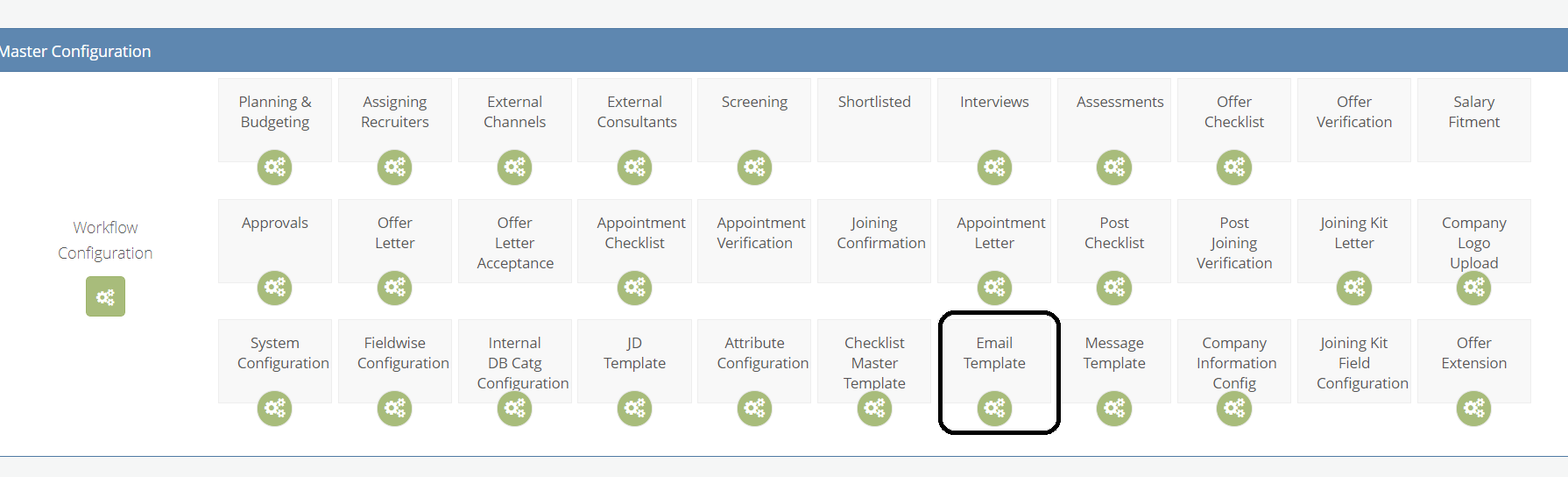 Below image is an Old Format , highlighted part user want to changes with desired text so they can do the same from front end 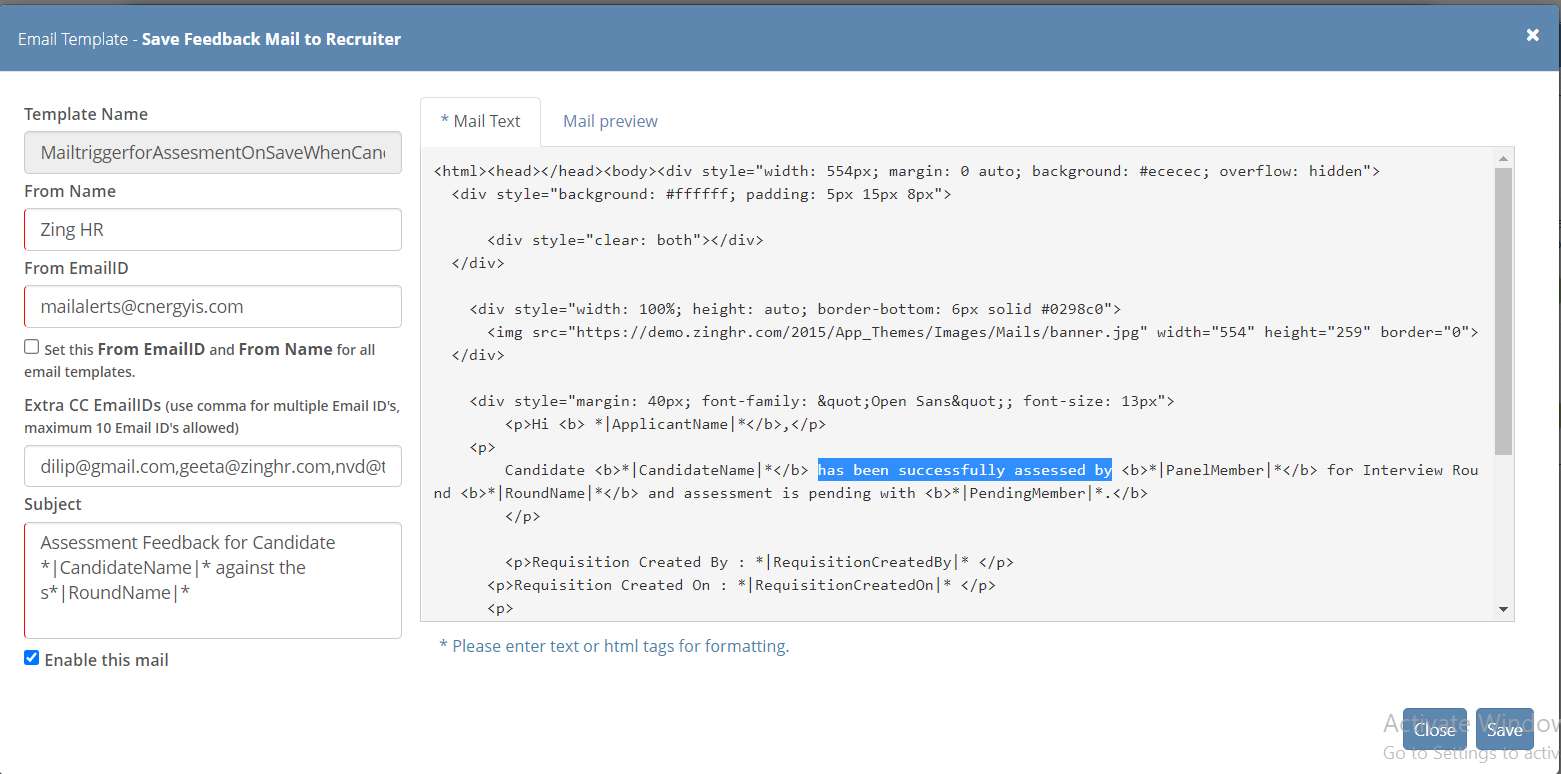 Below Image is post making changes in Email template check the highlighted content 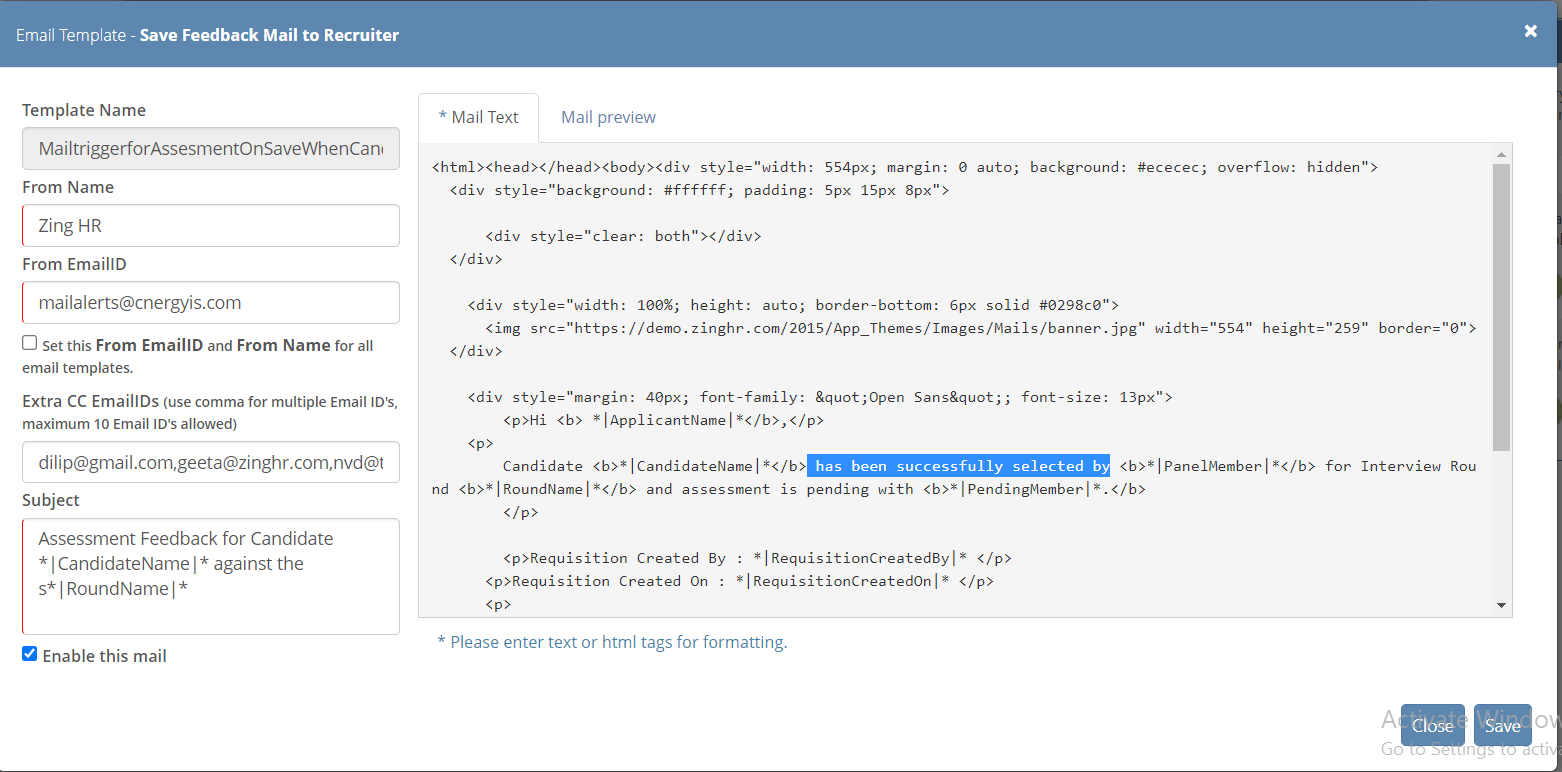 To apply changes click on SAVE Email preview is given to check changes done by user before using this template in routine by user 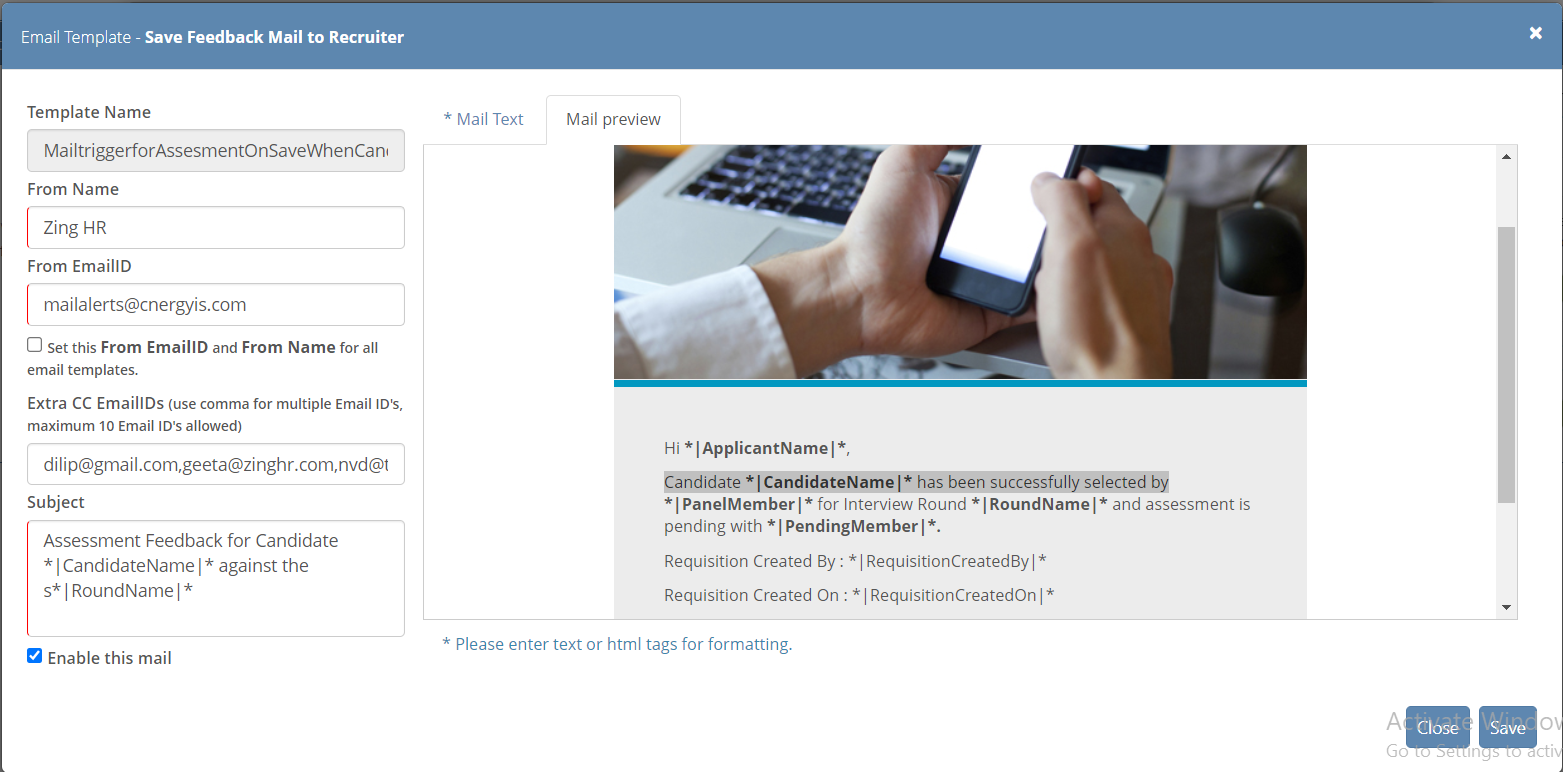 Frequently asked questions about Email Template :-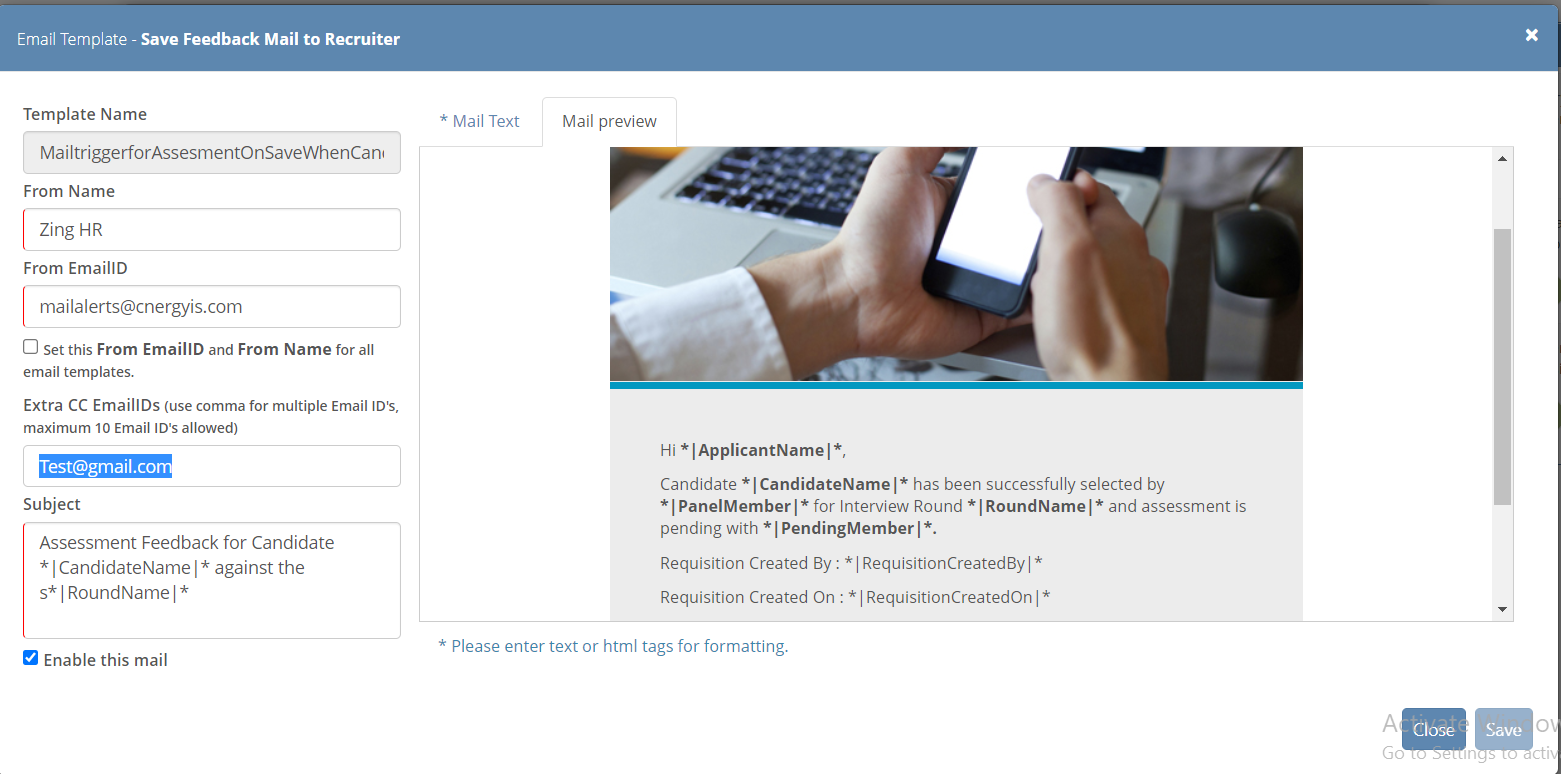 How many EMAIL ID we can add in CC EMAIL SECTION : Except Panel Member, HR, Reporting Manager, Recruiter , Signing AuthorityIf user want to send mail to other Employees then CC EMIAL option available in front endHere, user can add upto 10 EMAILIDThis feature is available for all email template.Can we make changes in FROM EMAIL ID : -NO, we can no make changes in From Email ID.It IS REGISTERED ON  ZINGHR name .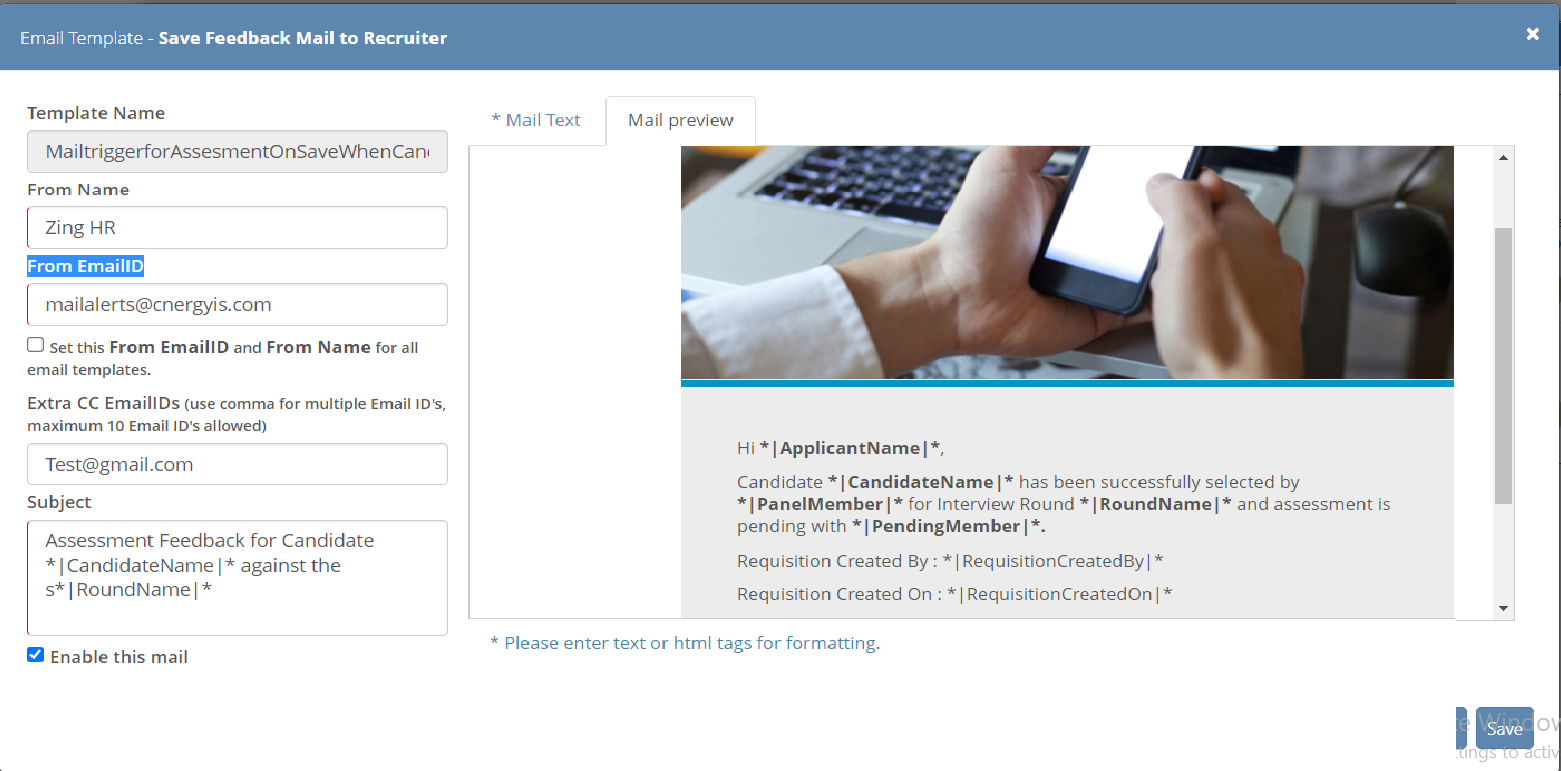 